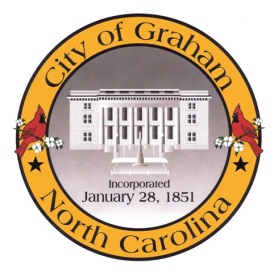 Planning BoardMeeting Agenda
April 19, 2016 at 7:00 PM
Council Chambers, 201 S Main StMeeting Called to Order, Invocation, and Overview of Board and general meeting rules1.	Approve minutes of the February 16, 2016 meeting2.	New Business	a. CR1602 Rogers Contractor. Request by Charles Terry to rezone property located at 1129 Rogers Road from R-12 to C-B to use the place he lives as his business.3.	Old Business	a. Discussion regarding the City of Graham Development Ordinances		AM1607 Tree Cutting Permit		AM1609 B-1 District Uses		AM1610 Decommissioning of Cell Towers		AM1611 Unified Business Development		AM1612 Nonconforming Site Elements4.	Public comment on non-agenda itemsAdjournA complete agenda packet is available at www.cityofgraham.com